TÍTULONome completo do Autor 1Nome completo do Autor 2Nome completo do Autor 3RESUMOA palavra Resumo deve ser escrita em fonte Times New Roman, tamanho 12, em negrito, usando letras maiúsculas/minúsculas (conforme escrito na sentença acima), espaçamento simples e toque duplo, centralizado. O resumo do artigo deve ser escrito em fonte Times New Roman, tamanho 10, espaçamento simples, justificado, sem recuo de parágrafo, contendo de 150 a 300 palavras. OS ARTIGOS SÓ SEGUIRÃO PARA A AVALIAÇÃO DOS PARECERISTAS SE ESTIVEREM DE ACORDO COM O TEMPLATE.Palavras-chave: Tamanho 10 sem negrito, separadas por ponto e vírgula (;), contendo de 3 a 5 palavras.1 TÍTULO DE SEÇÃO: CORPO DO TEXTOA fonte do corpo do texto deve ser Times New Roman, tamanho 12, espaçamento entre linhas 1,5 e espaçamento antes e depois de 0 pt. (Exceto em citações diretas – ver em seguida as normas). As margens devem obedecer às seguintes especificações: margens superior e inferior: 2,5 cm; margens esquerda e direita: 3 cm em papel A4.1.1 SUBTÍTULOS Numerar as seções. As seções devem vir em fonte Times New Roman, tamanho 12, em negrito, espaçamento entre linha 1,5 cm, justificado. Somente a inicial do subtítulo deve ser escrita em letra maiúscula. O espaçamento entre títulos, subtítulos etc. deve ser de 1,5 linha, toque duplo.As notas de rodapé devem ser sintéticas, alocadas ao final da página e numeradas em sequência. Usar fonte Times New Roman, tamanho 10, espaçamento entre linhas simples.2 CITAÇÕES DIRETAS/INDIRETASAs Citações devem seguir as normas da ABNT atual (NBR 10520/2002).As citações diretas, com mais de 3 linhas, deverão ser colocadas em parágrafo recuado de 4 cm a esquerda em fonte Times New Roman, tamanho 10, em espaço entre linhas simples e seguidas da indicação da fonte (AUTOR, ano da obra, página).As citações diretas com menos de 3 linhas, devem ser colocadas entre “aspas duplas” e “incorporadas ao texto e seguidas da indicação da fonte” (AUTOR, ano da obra, página).Nas citações indiretas é obrigatório a indicação do autor e ano da obra, ficando facultativo a indicação da página. (AUTOR, ano da obra).3 ILUSTRAÇÕES – FIGURAS (NBR 14724/2011)Inclui gráficos, ilustrações, desenhos, fotos e qualquer outro material que não seja classificado como quadro nem tabela. Devem ser enumeradas sequencialmente em algarismos arábicos, precedidos da palavra Figura: (única que deve estar negritada), e seguidos por uma legenda breve e clara, alocada sempre acima da ilustração, conforme o exemplo a seguir, intitulado Figura 1. Ainda, deve conter a indicação da fonte da qual a ilustração é oriunda, também conforme a Figura 1. O texto da legenda deve ser digitado em Fonte Times New Roman, tamanho 12, espaçamento entre linhas 1,5 e o texto da fonte deve ser digitado em Fonte Times New Roman, tamanho 10, espaçamento entre linhas simples. A figura deve estar localizada o mais próximo possível do local no qual ela foi referida no texto.Figura 1 –Tuia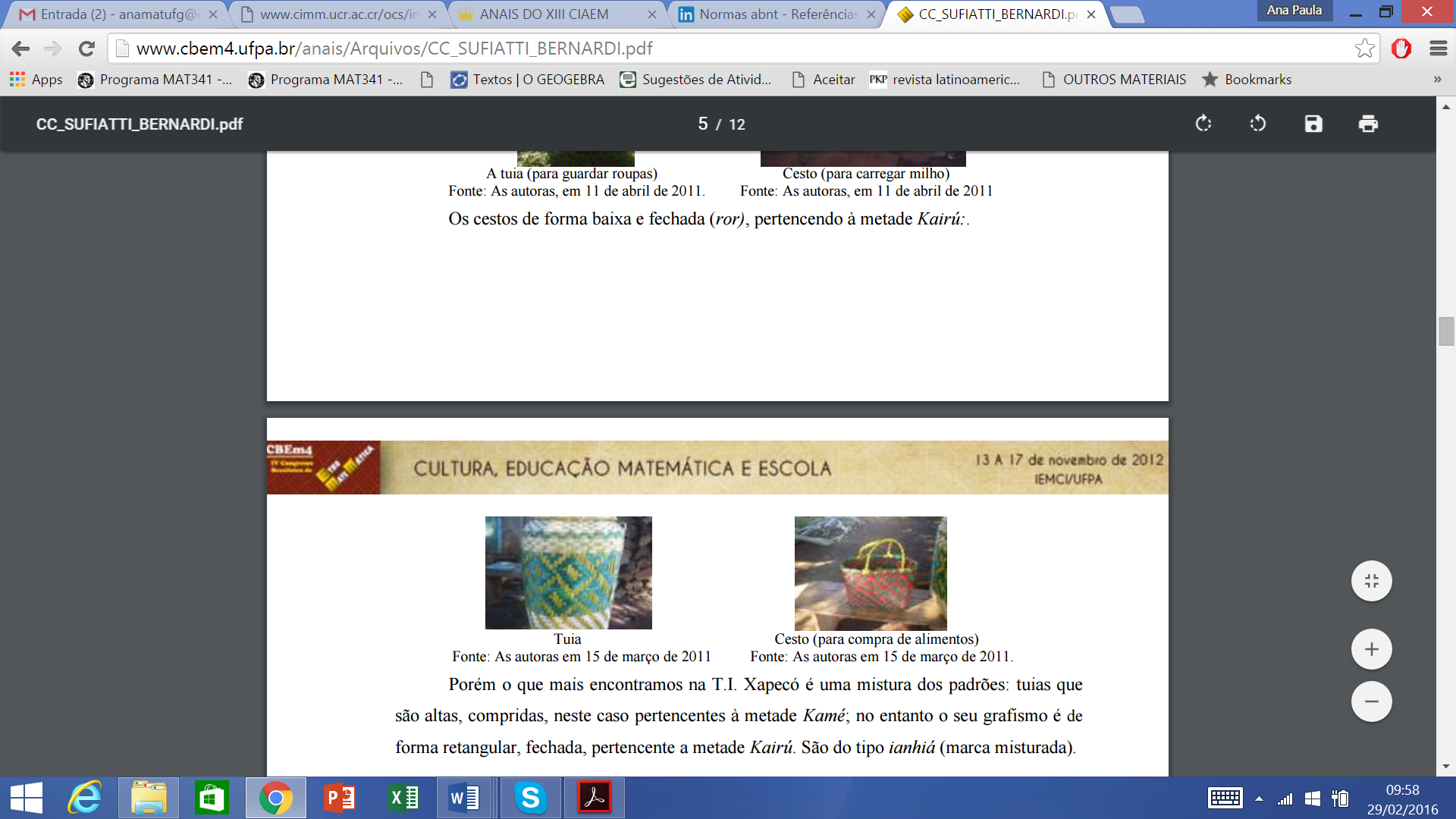 Fonte: Sufiatti, Bernardi e Duarte (2012, p. 5).4 QUADROSÉ formado por linhas horizontais e verticais, sendo, portanto “fechado”. Normalmente apresenta resultados qualitativos. Usar fonte Times New Roman, tamanho 10, espaçamento simples. O número do quadro e o título vêm acima do quadro, e a fonte, deve vir abaixo, Conforme exemplo a seguir:Quadro 1 – Sistematização dos números A’uwẽ/XavanteFonte: Silva (2012, p. 5).5 TABELASTabelas são compostas por elementos demonstrativos de síntese de informações tratadas estatisticamente conforme as Normas de apresentação tabular do IBGE, 1993.Devem ser numeradas com algarismos arábicos. O título deve vir acima da tabela em fonte Times New Roman, tamanho 12, espaçamento entre linhas simples. Somente a palavra Tabela, no título, deve estar em negrito. As fontes ou notas eventuais devem vir abaixo da tabela. Os conteúdos da tabela, bem como as fontes e notas, devem ser escritas em fonte Times New Roman, tamanho 10, espaçamento entre linhas simples.Tabela 1 – Distribuição de alunos por anos escolaresFonte: Madalena e Oliveira, (2012, p. 3)ReferênciasDevem ser alinhadas a esquerda, fonte Times New Roman, tamanho 11, espaçamento simples e toque duplo entre as referências. Devem seguir as normas da ABNT atual (NBR 6023/2002). Utilizar o recurso negrito para destacar o elemento título de cada publicação referenciada.Segue algumas indicações abaixo:LIVRO:AUTOR; AUTOR. Título do livro: subtítulo. Edição. Cidade de publicação: Editora, ano. Descrição física. (série ou Coleção). Notas.Exemplo 1:BRANDÃO, I. L. Não verá país nenhum: memorial descritivo. 6. ed. Rio de Janeiro: Codecri, 1982.CAPÍTULO DE LIVRO:AUTOR. Título do Capítulo. In: NOME DO ORGANIZADOR. (Org.). Título do livro: subtítulo. Edição. Cidade de publicação: Editora, ano. p. XX – XX (página: inicial e final separadas por hífen).Exemplo 2:ELLIOT, J. Recolocando a pesquisa-ação em seu lugar original e próprio. In: GERALDI, C. M. G.; FIORENTINI, D.; PEREIRA, E. M. de A. (Orgs.). Cartografias do trabalho docente: professor(a)-pesquisador(a). Campinas: Mercado de Letras, 2001. p.137- 152.ARTIGOS EM PERIÓDICOS:AUTOR do artigo. Título do artigo. Título do periódico (abreviado ou não), Cidade de publicação, v. seguido do número do volume, n. seguido do número do fascículo, p. seguido dos números da página inicial e final (separados entre si por hífen), mês abreviado (se houver). Ano.Exemplo 3:WHITEHEAD, J. Creating a living educational theory from questions of the kind, ‘How do I improve my practice?’. Cambridge Journal of Education, Cambridge, v. 19, n. 1, p. 41-52. 1989.Exemplo 4:TRABALHOS PUBLICADOS EM EVENTOS:AUTOR. Título do trabalho. In: NOME DO EVENTO (tudo em caixa alta), n. (número do evento em algarismo arábico), ano, Cidade onde se realizou o evento. Título da publicação do evento... Cidade de publicação: editora, ano de publicação. Descrição física. Notas. (em geral a paginação do artigo)Exemplo 5:MADALENA, S. P.; OLIVEIRA, M. V. Colecionando tampinhas: uma experiência com alunos surdos. In: CONGRESSO BRASILEIRO DE ETONMATEMÁTICA, n. 4, 2012, Belém. Anais do 4o Congresso... Belém: Instituto de Educação Matemática e Científica da Universidade Federal do Pará. 2012. Disponível em: <http://www.cbem4.ufpa.br/anais/>. Acesso em: 10 jan. 2016.Exemplo 6:SILVA, A. A. Alguns aspectos do sistema de contagem xavante: outros saberes, outros conhecimentos, outras soluções. In: CONGRESSO BRASILEIRO DE ETONMATEMÁTICA, n. 4, 2012, Belém. Anais do 4o Congresso... Belém: Instituto de Educação Matemática e Científica da Universidade Federal do Pará. 2012. Disponível em: <http://www.cbem4.ufpa.br/anais/>. Acesso em: 10 jan. 2016.Exemplo 7:SUFIATTI, T.; BERNARDI, L. S.; DUARTE, C. G. Geometria em práticas e cestaria dos Kaingang da terra indígena Xapecó. In: CONGRESSO BRASILEIRO DE ETONMATEMÁTICA, n. 4, 2012, Belém. Anais do 4o Congresso... Belém: Instituto de Educação Matemática e Científica da Universidade Federal do Pará. 2012. Disponível em: <http://www.cbem4.ufpa.br/anais/>. Acesso em: 10 jan. 2016.DISSERTAÇÕES, TESESAUTOR. Título: subtítulo. Ano de depósito. Número de volumes ou folhas (X v. ou X f.). Dissertação (Mestrado em ...) (ou) Tese (Doutorado em ...) – Faculdade de... (ou) Instituto de..., Universidade, Cidade da defesa, ano da defesa.Exemplo 8:SANTOS, B. P. Paulo Freire e Ubiratan D'Ambrosio: contribuições para a formação do professor de matemática no Brasil. 2007. 444 f. Tese (Doutorado em Educação) – Faculdade de Educação, Universidade de São Paulo, São Paulo, 2007HOMEPAGESAUTOR. Título: subtítulo. Dados complementares (Responsável pela produção, coordenação, desenvolvimento, apresentação, etc., quando houver). Disponível em: <endereço eletrônico>. Acesso em: dia mês abreviado. Ano.Exemplo 9: RIBEIRO, J. P. M. 5o Congresso Brasileiro de Etnomatemática. Disponível em:  <https://cbem5.mat.ufg.br/>. Acesso em: 01 mar. 2016.UNESP. Trabalhos Acadêmicos - ABNT/NBR 14724:2011. Atualizada em 12/01/2016 às 13:18 - Responsável: Biblioteca. Disponível em: <https://issuu.com/bibliotecaunesprc/docs/nbr14724-trabalhos_2012_versao_site>. Acesso em: 17 mar. 2016Em caso de dúvidas, acesse uma súmula das normas da ABNT para citações e referências em: Sobre a NBR 14724:https://issuu.com/bibliotecaunesprc/docs/nbr14724-trabalhos_2012_versao_siteUNESP. Trabalhos Acadêmicos - ABNT/NBR 14724:2011. Atualizada em 12/01/2016 às 13:18 - Responsável: Biblioteca. Disponível em: <https://issuu.com/bibliotecaunesprc/docs/nbr14724-trabalhos_2012_versao_site>. Acesso em: 17 mar. 2016Sobre as Referências:https://issuu.com/bibliotecaunesprc/docs/referencias_2012_issuuUNESP. Referências – ABNT/NBR 6023:2002. Atualizada em 12/01/2016 às 13:18 - Responsável: Biblioteca. Disponível em : <https://issuu.com/bibliotecaunesprc/docs/referencias_2012_issuu>. Acesso em: 17 mar. 2016Sobre Citações:https://issuu.com/bibliotecaunesprc/docs/nbr10520-cita__es_apresenta__o_issuuUNESP. Apresentação de citações em documentos – ABNT/NBR 10520/2002. Atualizada em 12/01/2016 às 13:18 - Responsável: Biblioteca. Disponível em:< https://issuu.com/bibliotecaunesprc/docs/nbr10520-cita__es_apresenta__o_issuu>. Acesso em: 17 mar. 2016.Pôster ou Relato de Experiência Deverá ser no modelo de Resumo Expandido contendo 06 a 10 páginas. Deverá conter Título em negrito, centralizado.Deverá conter: Resumo, introdução, metodologia, conclusões e referências bibliográficas.A medida proposta dos pôsteres é de noventa centímetros (90cm) de largura por cento e vinte (120cm) de altura para ser exposto.Comunicação CientíficaDeverá ser no modelo de texto completo, contendo 08 a 12 páginas. Deverá conter Título em negrito, centralizado.Deverá conter: Resumo, introdução, metodologia, conclusões e referências bibliográficas.OficinasDeverá ser no modelo de Resumo Simples completo. Deverá conter Título em negrito, centralizado. Conter no mínimo 300 e no máximo 500 palavras. Os resumos devem ser em parágrafo único sem incluir figuras ou tabelas. Contemplando: Introdução, objetivo, metodologia ou material e métodos, conclusões ou considerações finais.NumeralSignificadoEstrutura0BabadiIndica a ausência; está vazio; inexistência; a impossibilidade de formação da unidade.-...U’mrõdiQuando é pouco (insuficiente).-1MisiIndica o elemento que está só (si: sozinho).12MaparanéIndica que tem um companheiro.(1+1)3Si`ubdatõQue também se inicia pelo prefixo si, indicando que tem um sozinho.(1+1) +14Maparané Si`uiwanãIndica o dobro de maparané(1+1) + (1+1)5ĨmrotõSignifica “sem companheiro” (ĩmro: esposa (A) e to: sem).(1+1) + (1+1) + 16ĨmrõpöAquele que está junto ao a seu par.(1+1) + (1+1) + (1+1)...A’hödiIndica muitas/muitos (mas de seis).......Ahö’uptabidiIndica Muito/muita exageradamente....Anos escolaresNº de alunosMeninosMeninasIdade em anos1º ano3525107 a 122º ano2914159 a 163 ano2317610 a 174º ano1611510 a 165º ano2012811 a 18Total12379447 a 18